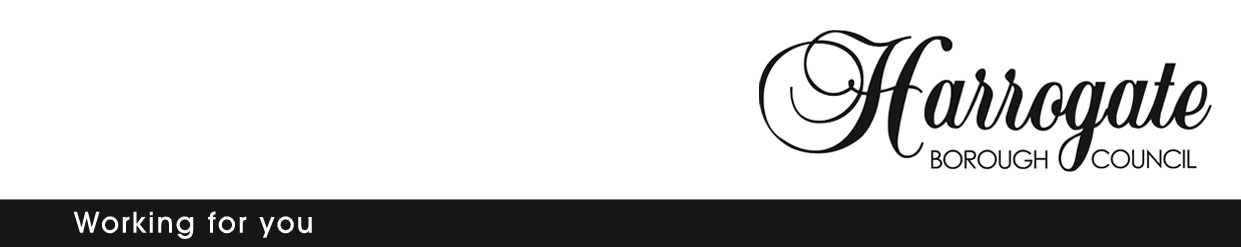 Dear Councillor and Parish CouncilsWaste & Recycling Collection Service: Easter Schedule of CollectionsThis letter is being sent to all Councillors and Parish Councils to confirm the arrangements for the collection of waste and recycling for the Easter Bank Holiday 2014. A copy of the schedule is attached for information, noting that some collections are in advance of the normal collection day.Please note that residents with bins will be provided with a bin tag detailing this information, this delivery is planned to commence from mid March 2014. All residents on the black sack service will receive a copy of the schedule at least two weeks prior to the Bank Holiday week (i.e. this will normally be left with their replacement black sacks).Whilst residents should have received either a calendar of collections (if on wheeled bins) or a letter (if on sacks) last year, it appears from feedback after the Xmas collections that some residents did not receive this information. We are therefore providing this information to ensure that customers put out their bin, box or sack on the correct day at Easter.Please note that the Council’s website also provides information regarding Bank Holiday schedules for the collection service.Should you have any further general queries regarding waste services please direct these to the Customer Services Team on 01423 500600 or by email customerservices@harrogate.gov.ukYours sincerely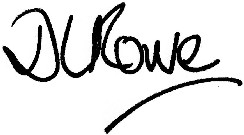 Miss Debi RoweWaste & Env. Services Managerdebi.rowe@harrogate.gov.ukCustomer Services: 01423 500600E: customerservices@harrogate.gov.ukWASTE & RECYCLING COLLECTION SERVICEALTERNATIVE SCHEDULE OF COLLECTIONSEASTER BANK HOLIDAY 2014There will be no collection on Good Friday 18 April and Easter Monday 21 April 2014Please note that collections in advance of the normal schedule will occur for some customersNormal service resumes from Monday 28 April 2014MAY DAY 2014, LATE SPRING 2014 & AUGUST BANK HOLIDAY 2014May Day, Late Spring and August Bank Holidays in 2014 will follow a slippage collection schedule (i.e. if your collection is normally on a Monday your revised day will be Tuesday, with Friday collections taking place on Saturday).All Councillors and Parish Councils Harrogate DistrictOur ref: 418246All Councillors and Parish Councils Harrogate DistrictYour ref:All Councillors and Parish Councils Harrogate DistrictDate:3 March 2014All Councillors and Parish Councils Harrogate DistrictNormal collection dayAlternative collection dayMonday 14 AprilSaturday 12 AprilTue 15 AprilMon 14 AprilWed 16 AprilTue 15 AprilThu 17 AprilWed 16 AprilFri 18 AprilThu 17 AprilMon 21 AprilTue 22 AprilTue 22 AprilWed 23 AprilWed 23 AprilThu 24 AprilThu 24 AprilFri 25 AprilFri 25 AprilSat 26 April